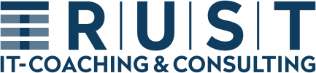 InhaltInhalt	21	v13 Besonderheiten für ein externes LDAP	31.1	Zentrale PBX-Einstellung für Reverse Lookup	31.2	Angabe der Präfixe für korrekte Anzeige und Auflösung	41.3	LDAP-Suche für Telefone und myPBX Client	51.4	LDAP-Suche für myApps Client	61.5	LDAP-Suche für DECT	72	LDAP-Parameter für Contacts App	82.1	Einleitung/Hinweis	82.2	LDAP Server in Contacts App aktivieren	82.3	Reverse Lookup URL für Contacts App	82.4	User Einstellungen für Contacts App (Vorwärts Suche)	92.5	DECT-Einstellungen für Contacts App (Vorwärts Suche)	10Kontakt	11v13 Besonderheiten für ein externes LDAPZentrale PBX-Einstellung für Reverse LookupDie Reverse Lookup Einstellungen für die Rückwärtsauflösung der Rufnummern werden jetzt zentral in der PBX-Konfiguration vorgenommen.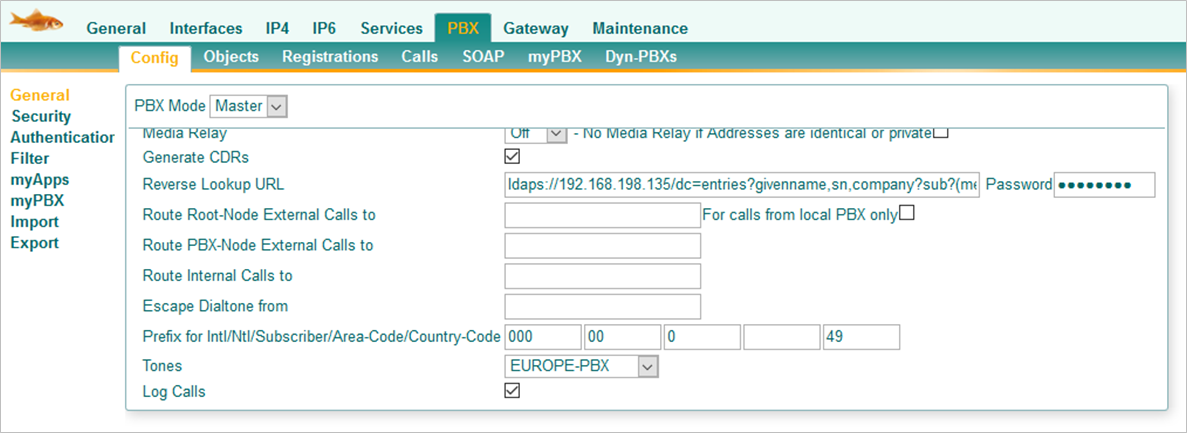 Beispiel:ldap://metadir.domain.tld:712/dc=meta?givenname,sn,company?sub?(|(telephoneNumber=+%n)(mobile=+%n)(homePhone=+%n))?bindname=usernameAufbau:[ldap://metadir.domain.tld:712]/[dc=meta]?[givenname,sn,company]?sub?(|[(telephoneNumber=+%n)(mobile=+%n)(homePhone=+%n)])?bindname=[username]1. Angabe des Serversldap://metadir.domain.tld:712	oder:389 für Standard LDAPldaps://metadir.domain.tld:714	oder:636 für Standard LDAPS2. Angabe der Suchbasisz.B. dc=meta3. Angabe der Namensfeldergivenname,sn,company		Namensattribute Komma getrennt und ohne Leerzeichen4. Angabe der Nummernfelder für die Suche(telephoneNumber=+%n)(mobile=+%n)(homePhone=+%n)Nummernfeld ist aufgebaut: Nummernattribut gefolgt von „=+%n“  (%n wird durch Rufnummer ersetzt). Das LDAP muss dafür im internationalen Format gepflegt sein.5. BenutzernameAngabe des BenutzernamensHinweis:Im Suchfeld können folgende Variablen verwendet werden:%n - cgpn %u - h323 name of the current objectSomit müsste auch dc=%u als Userspezifische Suchbasis funktionieren. ABER: Dann müssen ALLE User eine Suchbasis haben.Angabe der Präfixe für korrekte Anzeige und AuflösungSeit v13 gibt es jetzt 3 Stellen, an denen die Präfixe angegeben werden müssen, damit die Anzeige und Auflösung der Rufnummer korrekt erfolgt.1. Direkt in der PBX unterhalb der Reverse Lookup URLSiehe vorheriges Kapitel: Präfix for Intl/Ntl/Subscriber/Area-Code/Country-CodeHier erfolgt die Angabe immer inkl. der Amtskennzahl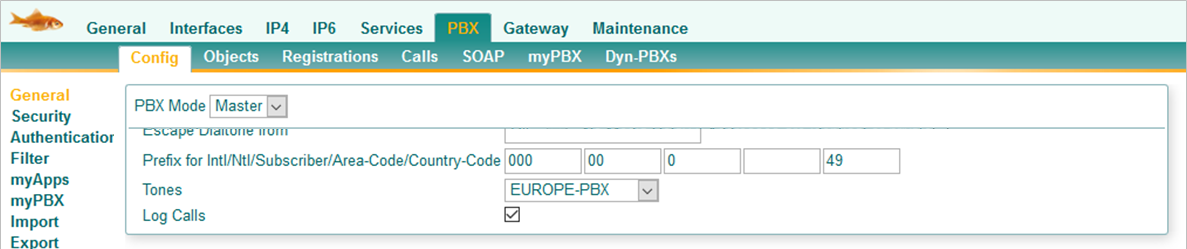 2. Im PBX-ObjektDie Eintragungen im PBX-Objekt sind nur dann notwendig, wenn das PBX-Objekt als Knoten verwendet wird. Auch hier erfolgt die Angabe immer inkl. der Amtskennzahl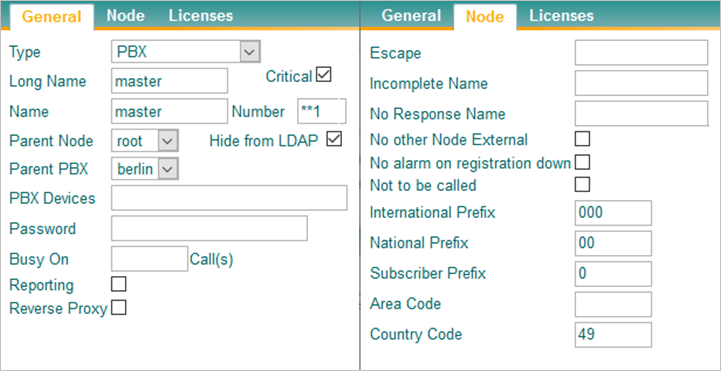 3. In den Directory Einstellungen beim User bzw. im TemplateDie Angaben müssen auch hier immer gemacht werden, auch wenn hier kein Directory eingetragen ist!!!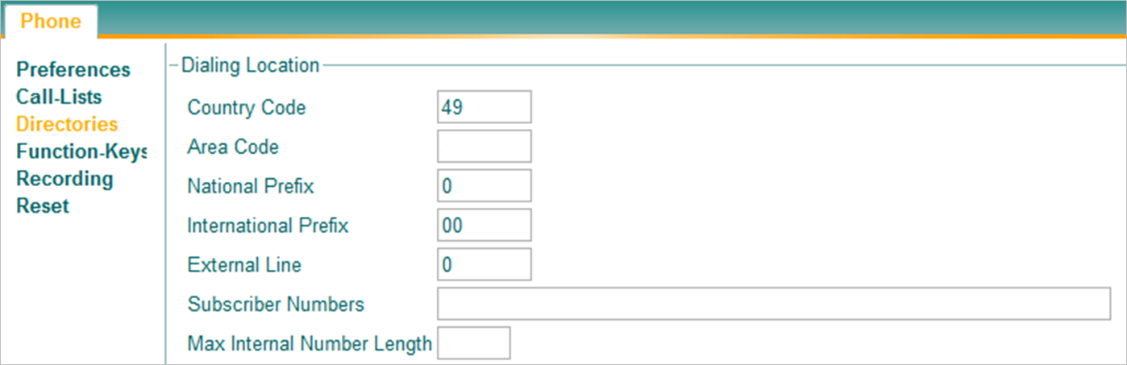 LDAP-Suche für Telefone und myPBX ClientDie LDAP-Suche für die Telefone und den myPBX Client werden direkt beim User vorgenommen oder über Templates verteilt.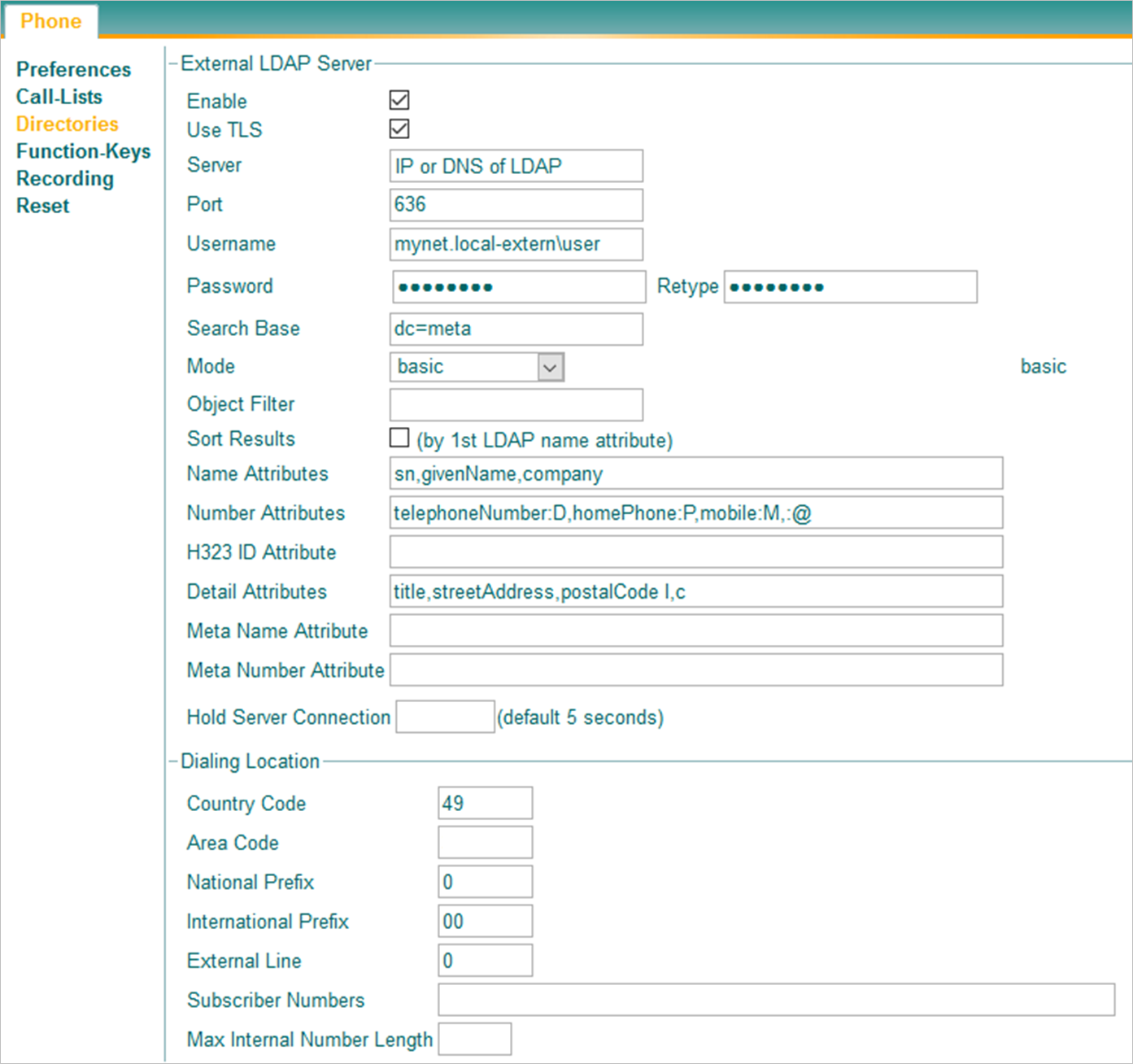 Der Reverse Lookup beim User oder im Template muss seit v13  ausgeschaltet werden: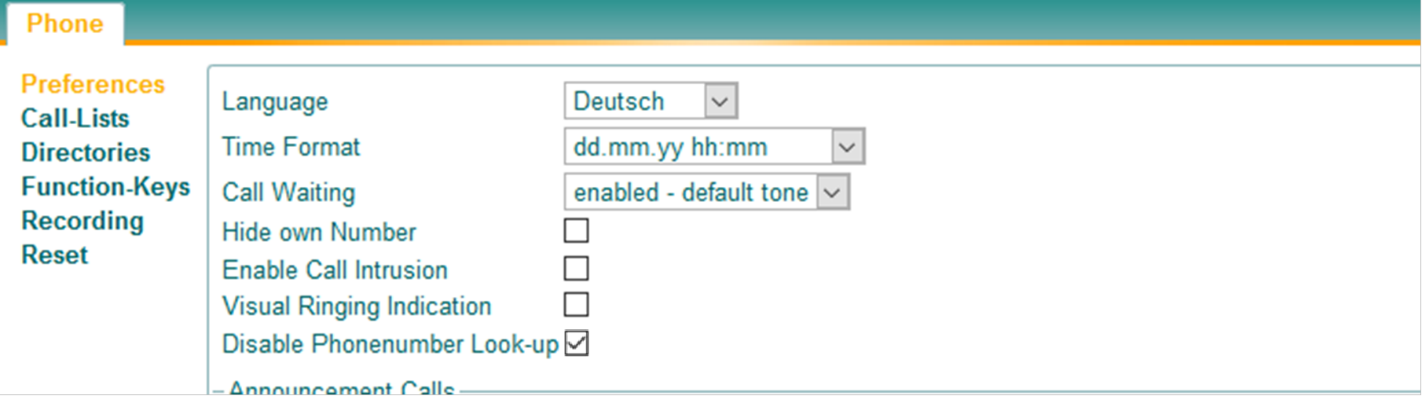 LDAP-Suche für myApps ClientFür die LDAP-Suche vom myApps Client muss ein LDAP-Objekt erzeugt werden. Dieses LDAP-Objekt wird dann den jeweiligen Usern unter den Apps zugewiesen. Jeder User, der dieses LDAP-Objekt zugewiesen bekomme hat, sucht aus der Phone App dann automatisch auch in diesem Verzeichnis.Diese LDAP-Suche funktioniert nur vorwärts, die Rückwärtssuche muss über die zentrale PBX-Einstellung konfiguriert werden.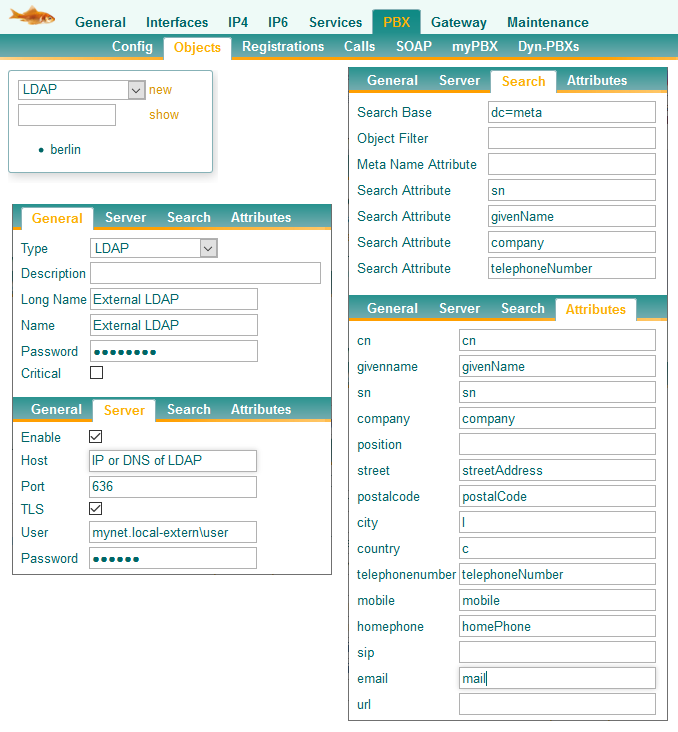 LDAP-Suche für DECTDie „normale“ Vorwärts Suche wird wie bisher unter DECT>Config>Phone Book konfiguriert.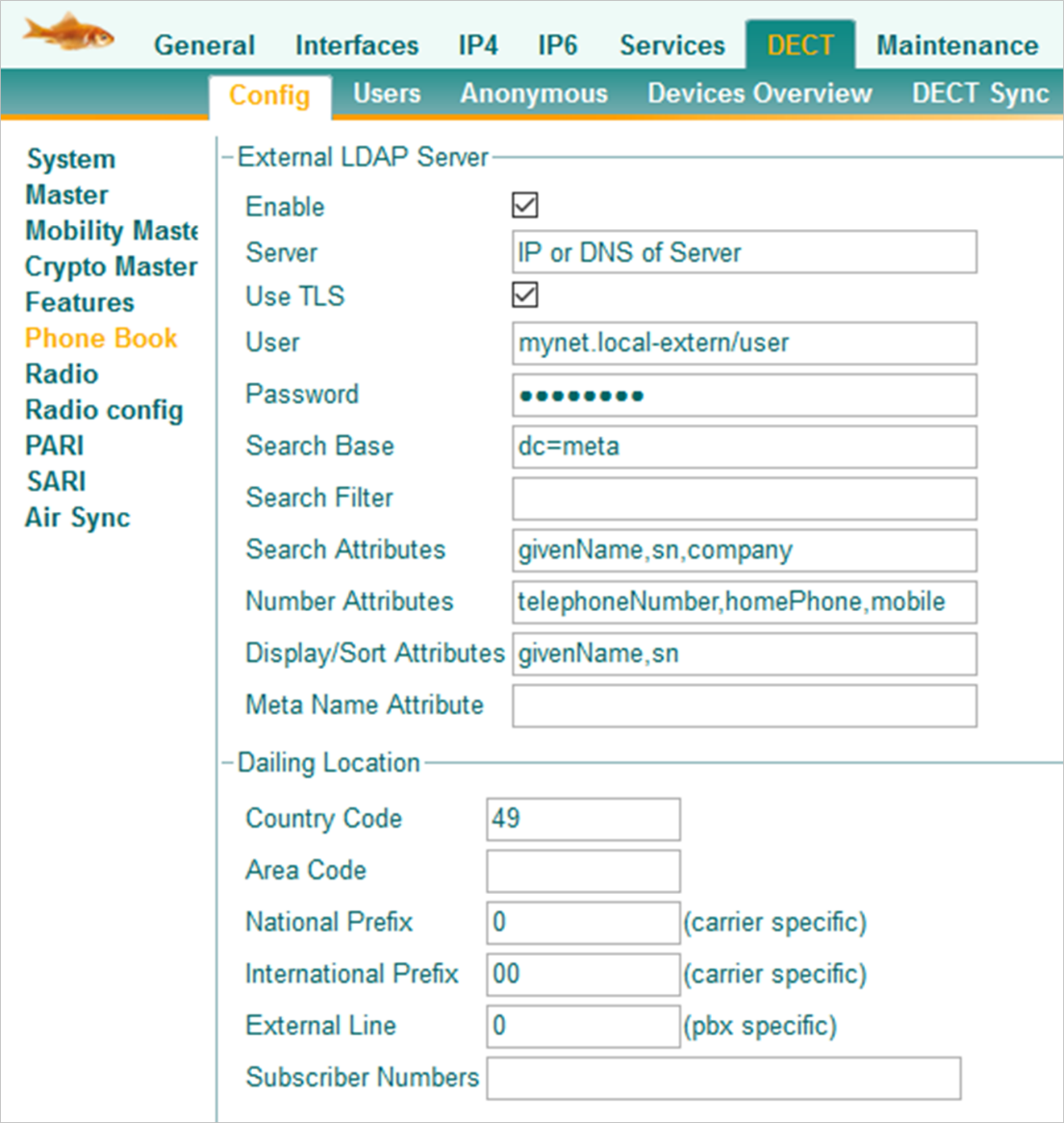 Die „Rückwärtssuche“ wurde bisher unter DECT>Config>Master konfiguriert. Diese wurde Stand v13r1final aber ausgeschaltet und muss jetzt auch über die zentrale PBX-Einstellung konfiguriert werden. (Reverse Lookup)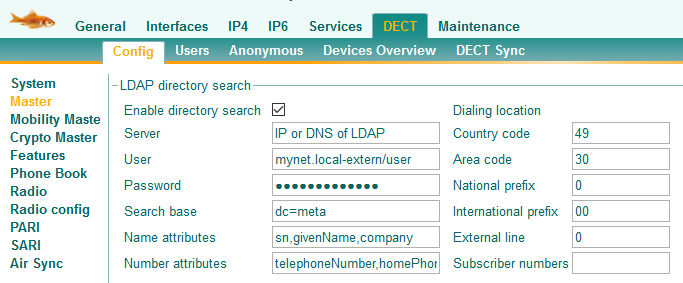 LDAP-Parameter für Contacts AppEinleitung/HinweisSobald Kontakte in der Contacts App vorhanden sind und ein Benutzer die Contacts App zugeordnet bekommen hat, werden ihm die Kontakte auch im myApps Client angezeigt.Allerdings erst einmal nur im myApps Client und nur für die „Vorwärtssuche“. Um die Kontakte der Contacts App auch für Telefone (IPxxx oder DECT) zur Verfügung zu stellen sind noch weitere Konfigurationsschritte notwendig. Ebenso muss die Reverse Lookup URL angepasst werden.LDAP Server in Contacts App aktivierenIn der Contacts App muss zuerst der LDAP-Server aktiviert werden.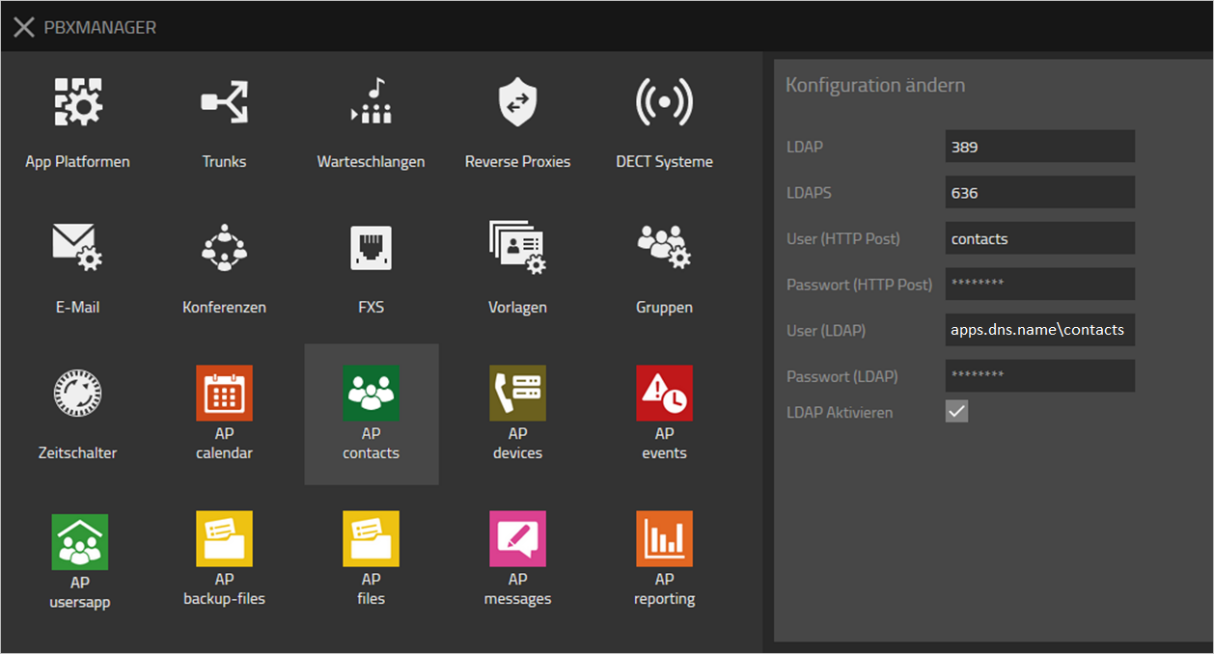 Hinweis: Der hier angegebene Benutzername wird seit der Version v13r3 im Format „<DNS_Name_der_App_Platform>\contacts“ angegeben. Dieses Format benutzt der Reverse Proxy um LDAP-Anfragen von extern weiterzuleiten.Reverse Lookup URL für Contacts AppDie Reverse Lookup URL für die Contacts App ist standardmäßig wie folgt aufgebaut:ldaps://<IP_or_DNS_App_Platform>/dc=entries?givenname,sn,company?sub?(metaSearchNumber=+%n)?bindname=apps.dns.name\contactsUser Einstellungen für Contacts App (Vorwärts Suche)Folgende Parameter müssen für die Directory Einstellungen in den Usern/Templates vorgenommen werden: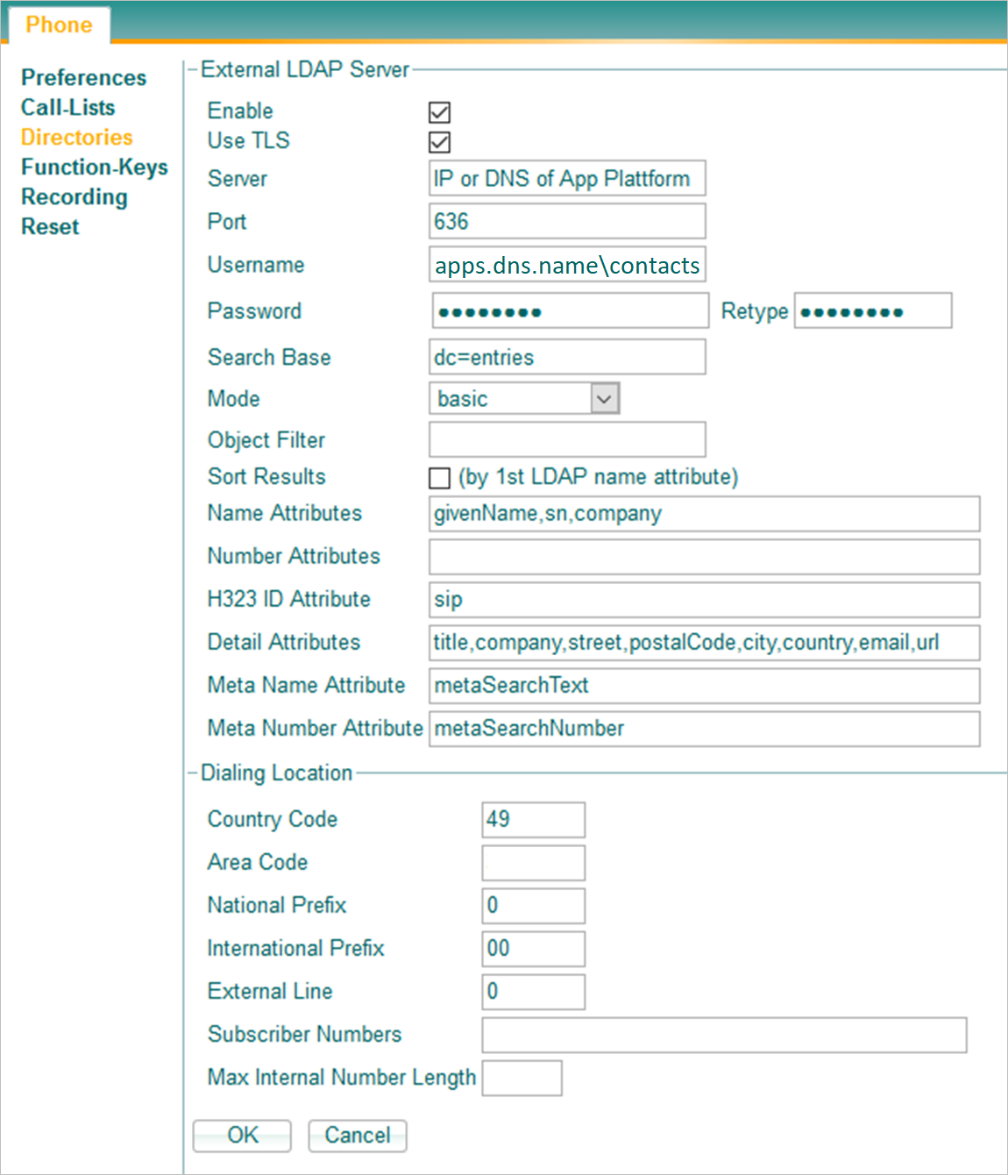 DECT-Einstellungen für Contacts App (Vorwärts Suche)Folgende Parameter müssen für die Directory Einstellungen im DECT Master und DECT-Standby vorgenommen werden: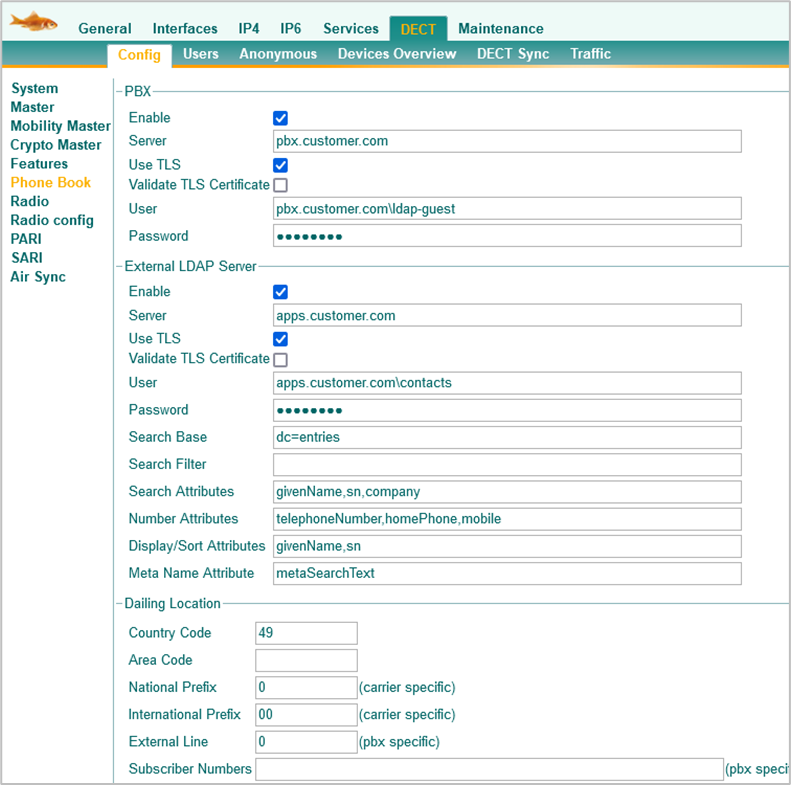 KontaktSie haben Fragen zu den Inhalten, Interesse an meinem Service oder sonstige Anliegen?Ich freue mich auf Ihre Nachricht.Tobias RustIT-Coaching & Consultingwww.t-rust.nettobias.rust@t-rust.net